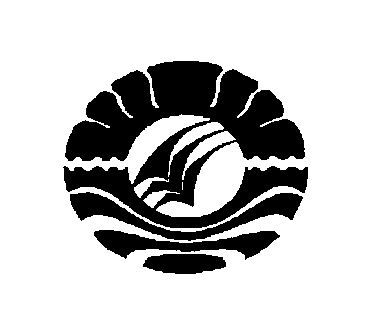 PENERAPAN BELAJAR KELOMPOK DALAM MENINGKATKAN PERILAKU SOSIAL ANAK DI TAMAN KANAK-KANAK ELIM RANTEPAO TANA TORAJA  S K R I P S IDiajukan untuk Memenuhi Persyaratan Memperoleh Gelar Sarjana Pendidikan pada Program Studi Pendidikan Guru Pendidikan Anak Usia Dini Fakultas Ilmu PendidikanUniversitas Negeri MakassarTABITHA TASIK MINAGA 074 904 065 PROGRAM STUDI PENDIDIKAN GURU PENDIDIKAN ANAK USIA DINIFAKULTAS ILMU PENDIDIKANUNIVERSITAS NEGERI MAKASSAR2013